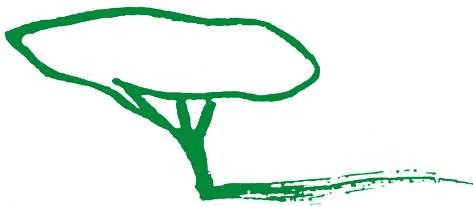 	Saint-Raphaël, le 27 août 2021Madame, Monsieur,C’est avec beaucoup de plaisir que je vous adresse ce numéro 74 du Courrier de Valescure. Je remercie toutes les personnes qui, par leur (s) article(s), ont contribué à maintenir la qualité de ce lien. Je remercie les volontaires du Bureau qui m’ont assistée dans sa mise en œuvre et qui ont réalisé un gros travail de préparation à sa bonne diffusion et à sa distribution. Je remercie encore nos annonceurs qui n’ont pas failli et l’imprimerie « Le Forum » qui est restée disponible cet été et m’a fourni, comme toujours, une aide précieuse.En relation avec la Mairie de Saint-Raphaël, c’est un numéro spécial Napoléon Bonaparte que vous allez découvrir à l’occasion du bicentenaire de sa mort. Il a été tiré à 800 exemplaires dont 500 distribués aux syndicats d’initiative, aux mairies annexes et aux commerces de Saint-Raphaël.Le numéro consacré à l’Eau sera donc le numéro 75 « printemps-été 2022 » dont la diffusion aura lieu au premier trimestre 2022.Je me fais une joie de pouvoir vous permettre de renouer avec une « feuille bleue » qui se veut volontaire et diversifiée dans ses activités telles que vous les aimez, avec l’espoir qu’elle restera compatible avec les mesures sanitaires de cet automne et de cet hiver. Les entreprises et les conférenciers, contactés à cette fin, apprécieront de vous rencontrer.Je vous souhaite une bonne lecture de ce bulletin de liaison.Je reste à votre écoute et à votre disposition. N’hésitez pas à utiliser mes coordonnées (83 allée Paul Cézanne - Les Bastides de Valescure – 83700 Saint-Raphaël – Tél. 06 72 17 20 94 – Mail : associationdevalescure@orange.fr) ou le formulaire de contact du site de l’Association (http://associationdevalescure.fr).Portez-vous bien.Votre dévouée.Danièle DeckmynSi vous n’avez pas réglé votre cotisation 2021, merci de le faire à réception de ce Courrier.Vous avez un doute : contactez-moi par téléphone ou SMS au 06 86 27 88 83.Le trésorier